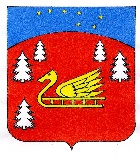 Администрациямуниципального образования Красноозерное сельское поселениемуниципального образования Приозерский муниципальный районЛенинградской областиПОСТАНОВЛЕНИЕот 08 ноября2023 года          № 399В соответствии с пунктом 20 части 1 статьи 14 Федерального закона от 6 октября 2003 года № 131-ФЗ «Об общих принципах организации местного самоуправления в Российской Федерации», статей 222 Гражданского кодекса Российской Федерации,   пунктом 11 части 1 статьи 8, статьей 55.32  Градостроительного кодекса Российской Федерации, Земельным кодексом Российской Федерации,  Уставом Красноозерное сельское поселение Приозерского муниципального района Ленинградской области,  в целях обеспечения принятия решений о сносе самовольных построек или их приведении в соответствие с установленными требованиями на территории Красноозерного сельского поселения, администрация Красноозерное сельское поселение Приозерского муниципального района Ленинградской области,ПОСТАНОВЛЯЕТУтвердить Положение о порядке принятия решения о сносе самовольной постройки, либо решения о сносе самовольной постройки или ее приведении в соответствие с установленными требованиями на территории Красноозерного сельского поселения Приозерского района Ленинградской области согласно Приложению 1 к настоящему постановлению.Утвердить Положение о комиссии по вопросам самовольного строительства на территории Красноозерного сельского поселения Приозерского муниципального района Ленинградской области согласно Приложению 2 к настоящему постановлению.Утвердить Состав комиссии по вопросам самовольного строительства на территории Красноозерного сельского поселения Приозерского муниципального района Ленинградской области согласно Приложению 3 к настоящему постановлению.Разместить настоящее постановление в сети Интернет на официальном сайте администрации Запорожского сельского поселения http://krasnoozernoe.ru/и на сайте «Информационного агентства «Областные Вести» (ЛЕНОБЛИНФОРМ). Контроль за исполнением настоящего постановления оставляю за собой.Глава администрации	                                               А.В. РыбакИсп. Панькова Л.Е., т. 881379-67-517Разослано: дело – 1, прокуратура – 1, СМИ – 2С Приложением можно ознакомиться на сайте krasnoozernoe.ruОбутверждении Положенияо порядке принятия решения о сносе самовольной постройки, либо решения о сносе самовольной постройки или ее приведении в соответствие с установленными требованиями на территории Красноозерного сельского поселенияПриозерскогомуниципального района Ленинградской области